Quittung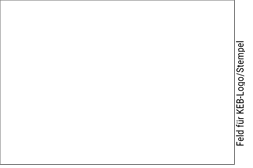 Von der Kath. Erwachsenenbildung habe ich erhalten für dasAchtung! Wichtiger Hinweis!Das Honorar und die Fahrtkosten werden vom Veranstalter/der KEB nicht versteuert. Die Versteuerung ist Sache der/des Referent*in. Gleichzeitig machen wir darauf aufmerksam, dass nach § 3 Nr. 26 EStG jährlich ein Betrag von € 3.000,- Übungsleiterpauschale, bzw. € 840,- Ehrenamtspauschale aus dieser nebenberuflichen Tätigkeit steuerfrei ist.						(Stand: 4/2020)Sachlich und rechnerisch geprüft am: 				  |  Überwiesen am: 			  bzw.Barauszahlung am: 			  |  												Unterschrift - Verantwortliche /Verantwortlicher vor OrtQuittungVon der Kath. Erwachsenenbildung habe ich erhalten für dasAchtung! Wichtiger Hinweis!Das Honorar und die Fahrtkosten werden vom Veranstalter/der KEB nicht versteuert. Die Versteuerung ist Sache der/des Referent*in. Gleichzeitig machen wir darauf aufmerksam, dass nach § 3 Nr. 26 EStG jährlich ein Betrag von € 3.000,- Übungsleiterpauschale, bzw. € 840,- Ehrenamtspauschale aus dieser nebenberuflichen Tätigkeit steuerfrei ist.						(Stand: 4/2020)Sachlich und rechnerisch geprüft am: 				  |  Überwiesen am: 			  bzw.Barauszahlung am: 			  |  												Unterschrift - Verantwortliche /Verantwortlicher vor OrtReferat aminmit dem Thema:mit dem Thema:mit dem Thema:Teilnehmer*innenzahl:Teilnehmer*innenzahl:Teilnehmer*innenzahl:Teilnehmer*innenzahl:Teilnehmer*innenzahl:Dauer der Veranstaltung:Dauer der Veranstaltung:Dauer der Veranstaltung:Dauer der Veranstaltung:Dauer der Veranstaltung:Honorar:Honorar:Honorar:Honorar:Honorar:Honorar:Honorar:Honorar:€Fahrtkosten Fahrtkosten vonvonvonnachnachnach==(Auto 0,30 €/km oder Ticket Bahnfahrt)(Auto 0,30 €/km oder Ticket Bahnfahrt)(Auto 0,30 €/km oder Ticket Bahnfahrt)(Auto 0,30 €/km oder Ticket Bahnfahrt)€€insgesamtinsgesamt€€Referent/inName, VornameName, VornameName, VornameName, VornameName, VornameName, VornameName, VornameName, VornameName, VornameName, VornameName, Vornamefachliche Qualifikation (WICHTIG!)fachliche Qualifikation (WICHTIG!)fachliche Qualifikation (WICHTIG!)fachliche Qualifikation (WICHTIG!)fachliche Qualifikation (WICHTIG!)fachliche Qualifikation (WICHTIG!)fachliche Qualifikation (WICHTIG!)fachliche Qualifikation (WICHTIG!)fachliche Qualifikation (WICHTIG!)fachliche Qualifikation (WICHTIG!)fachliche Qualifikation (WICHTIG!)Ort und DatumOrt und DatumOrt und DatumOrt und DatumOrt und DatumOrt und DatumStraßeStraßeStraßeStraßeStraßeStraßeStraßeStraßeStraßeStraßeStraßeUnterschrift Referent*inUnterschrift Referent*inUnterschrift Referent*inUnterschrift Referent*inUnterschrift Referent*inUnterschrift Referent*inWohnortWohnortWohnortWohnortWohnortWohnortWohnortWohnortWohnortWohnortWohnortReferat aminmit dem Thema:mit dem Thema:mit dem Thema:Teilnehmer*innenzahl:Teilnehmer*innenzahl:Teilnehmer*innenzahl:Teilnehmer*innenzahl:Teilnehmer*innenzahl:Dauer der Veranstaltung:Dauer der Veranstaltung:Dauer der Veranstaltung:Dauer der Veranstaltung:Dauer der Veranstaltung:Honorar:Honorar:Honorar:Honorar:Honorar:Honorar:Honorar:Honorar:€Fahrtkosten Fahrtkosten vonvonvonnachnachnach==(Auto 0,30 €/km oder Ticket Bahnfahrt)(Auto 0,30 €/km oder Ticket Bahnfahrt)(Auto 0,30 €/km oder Ticket Bahnfahrt)(Auto 0,30 €/km oder Ticket Bahnfahrt)€€insgesamtinsgesamt€€Referent/inName, VornameName, VornameName, VornameName, VornameName, VornameName, VornameName, VornameName, VornameName, VornameName, VornameName, Vornamefachliche Qualifikation (WICHTIG!)fachliche Qualifikation (WICHTIG!)fachliche Qualifikation (WICHTIG!)fachliche Qualifikation (WICHTIG!)fachliche Qualifikation (WICHTIG!)fachliche Qualifikation (WICHTIG!)fachliche Qualifikation (WICHTIG!)fachliche Qualifikation (WICHTIG!)fachliche Qualifikation (WICHTIG!)fachliche Qualifikation (WICHTIG!)fachliche Qualifikation (WICHTIG!)Ort und DatumOrt und DatumOrt und DatumOrt und DatumOrt und DatumOrt und DatumStraßeStraßeStraßeStraßeStraßeStraßeStraßeStraßeStraßeStraßeStraßeUnterschrift Referent*in Unterschrift Referent*in Unterschrift Referent*in Unterschrift Referent*in Unterschrift Referent*in Unterschrift Referent*in WohnortWohnortWohnortWohnortWohnortWohnortWohnortWohnortWohnortWohnortWohnort